МИНОБРНАУКИ  РОССИИ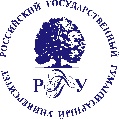 Федеральное государственное бюджетное образовательное учреждениевысшего образования«Российский государственный гуманитарный университет»(ФГБОУ ВО «РГГУ»)Председателю ПриемнойкомиссииИнститут_______________________			в аспирантуру РГГУФакультет______________________			и.о. ректора Кафедра________________________			проф. А.В. ЛогиновуСОГЛАСИЕнаучного руководителя ___________________________________________________________________________________________________________________________________________________(фамилия, имя, отчество, уч. степень, уч. звание)на научное руководство диссертацией на соискание ученой степени кандидата наук (далее - диссертация) _____________________________________________________________(фамилия, имя, отчество)по научной специальности (шифр, наименование) _____________________________________ _______________________________________________________________________________________________________________________________________________________________________________________________________________________________________________________________Тема диссертации ____________________________________________________________________________________________________________________________________________________________________________________________________________________________________________________________________________________________________________________________________Заведующий кафедрой                   __________________                         ______________________                                                                 (Подпись)                                  (Расшифровка подписи)Научный руководитель                 __________________                            _______________________                                                                 (Подпись)                                  (Расшифровка подписи)____  _______ 2024 г.